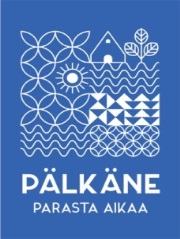 PÄLKÄNEEN KUNNAN PERUSOPETUKSEN JA LUKION KIELIOHJELMAPerusopetusPakollinen A1-kieli	englantiSen opiskelu aloitetaan perusopetuksen 3. luokalta ja on pakollinen.  A1-kieltä opiskellaan luokilla 3-4, 6-7 ja 9 kaksi tuntia viikossa ja luokilla 5 ja 8 kolme tuntia viikossa.Pakollinen B1-kieli	ruotsiSen opiskelu aloitetaan perusopetuksen 6. luokalta ja on pakollinen.  B1-kieltä opiskellaan luokilla 6-7 ja 9 kaksi viikkotuntia ja luokalla 8 yksi tunti viikossa.Valinnainen B2-kieli	saksa tai ranskaValinnainen kieli B2 aloitetaan perusopetuksen 8. luokalla ja se jatkuu 9. luokalla. Opetusta on kaksi viikkotuntia.LukioPakollinen A1-kieli	englantiA1 kielenä jatkaa englanti ja sitä on kuusi pakollista, kolme syventävää ja yksi soveltava kurssi.Pakollinen B1-kieli	ruotsiB1-kielenä jatkaa ruotsi ja sitä on viisi pakollista, kolme syventävää ja kaksi soveltavaa kurssia.B2-kieli		saksa tai ranskaB2-kielenä voi jatkaa yläkoulussa alkanutta saksaa tai ranskaa.  Kursseja on tarjolla kahdeksan syventävää kurssia.Alkava valinnainen B3-kieli		saksa tai ranskaB3-kielenä voi aloittaa saksan tai ranskan.  Toisen kurssin jälkeen B3-kielen opiskelijat alkavat käydä samoja kursseja B2-kielen opiskelijoiden kanssa. Tarjolla on kahdeksan syventävää kurssia, yksi koulukohtainen syventävä ja soveltava kurssi.Alkava valinnainen B3-kieli		espanjaAlkavana valinnaisena lukiossa voi aloittaa espanjan kielen, josta järjestetään kahdeksan kurssia ja lisäksi yksi syventävä kurssi.